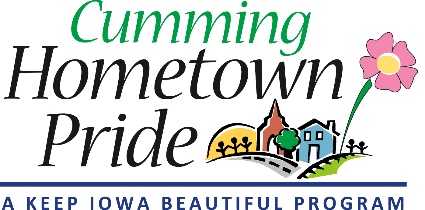 AGENDACumming Hometown PrideJuly 8, 2020 6 pmGoogle Virtual Meeting1. Review June Minutes (attached)2. Water Tower Project Update (20 min)                      * Ben’s Updated Image (attached)                      * Timeline                      * Any additional follow-up3. Fundraising (15 min)                      * Fridays at the Farm                      * Shirts/Other Items                      * Local Business Engagement/Sponsorships/Brochure(Attached)                      * Additional ideas4.  City Council Meeting (5 min)                      *Presentation (attached)5. Committee member announcements/ideas (5 min) 